Сроки проведения Чемпионата: 9 - 12 апреля 2024 годаСроки проведения соревнований: 11 апреля 2024г. Место проведения: Свердловская область, город Екатеринбург, ул. Артинская, д.26Название организации ГАПОУ СО «Социально-профессиональный техникум «Строитель»Контактное лицо: Иванова Ольга Николаевна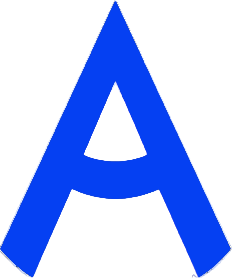 ПРОГРАММА ПРОВЕДЕНИЯ ЧЕМПИОНАТА СВЕРДЛОВСКОЙ ОБЛАСТИ «АБИЛИМПИКС» - 2024 ПО КОМПЕТЕНЦИИ «ЖЕСТОВОЕ ИСКУССТВО»КАТЕГОРИЯ УЧАСТНИКОВ «СПЕЦИАЛИСТЫ»3 день – 11 апреля 2024годаЦЕРЕМОНИЯ ОТКРЫТИЯ/СОРЕВНОВАТЕЛЬНЫЙ ДЕНЬ3 день – 11 апреля 2024годаЦЕРЕМОНИЯ ОТКРЫТИЯ/СОРЕВНОВАТЕЛЬНЫЙ ДЕНЬ3 день – 11 апреля 2024годаЦЕРЕМОНИЯ ОТКРЫТИЯ/СОРЕВНОВАТЕЛЬНЫЙ ДЕНЬВремяМероприятиеМесто проведения8.00-9.00Прибытие участников, гостей, организаторов. Регистрация. Завтрак. ГАПОУ СО «Социально-профессиональный техникум «Строитель», г. Екатеринбург, ул. Артинская, 26.9.00-9.40Торжественное открытиеАктовый зал, ГАПОУ СО «Социально-профессиональный техникум «Строитель», г. Екатеринбург, ул. Артинская, 26.9.40-10.00Размещение участников по рабочим местам, адаптация на рабочих местах, инструктаж по технике безопасности10.00-13.15Выполнение конкурсного задания:Модуль 1.Модуль 2.    Актовый зал, ГАПОУ СО «Социально-профессиональный техникум «Строитель», г. Екатеринбург, ул. Артинская, 26.13.15 -13.45Обед.Столовая, ГАПОУ СО «Социально-профессиональный техникум «Строитель», г. Екатеринбург, ул. Артинская, 26.13.45-15.15.Выполнение конкурсного задания:Модуль 3.Актовый зал, ГАПОУ СО «Социально-профессиональный техникум «Строитель», г. Екатеринбург, ул. Артинская, 26.15.15.-16.00Рабочее заседание экспертов по компетенции, итоги третьего дня соревнований.Библиотека, ГАПОУ СО «Социально-профессиональный техникум «Строитель», г. Екатеринбург, ул. Артинская, 26.16.00-16.30НаграждениеАктовый зал, ГАПОУ СО «Социально-профессиональный техникум «Строитель», г. Екатеринбург, ул. Артинская, 26.16.30-17.00Отъезд участников, гостей, организаторов4 день – 12 апреля 2024годаЦЕРЕМОНИЯ ЗАКРЫТИЯ4 день – 12 апреля 2024годаЦЕРЕМОНИЯ ЗАКРЫТИЯ4 день – 12 апреля 2024годаЦЕРЕМОНИЯ ЗАКРЫТИЯВремяМероприятиеМесто проведения15.00 - 16.30Церемония закрытия Чемпионата Свердловской области «Абилимпикс», онлайн трансляция из студии «Дворца молодёжи»Подключение к онлайн трансляции с площадки проведения ГАПОУ СО «Социально-профессиональный техникум «Строитель»17.00Отъезд участников, гостей, организаторов.